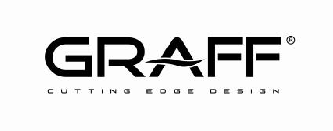 COMUNICADO DE PRENSAMOD+, LA COLECCIÓN DE GRIFERÍA EN CONTINUO MOVIMIENTO BAJO EL SIGNO DE LA EXPERIMENTACIÓNPOR FIN UN NUEVO CONCEPT, CARACTERIZADO POR EL CONCEPTO “MIX AND MATCH”Un viaje a través de nuevas dimensiones de la forma de habitar, con sugestiones e inspiraciones siempre más cosmopolitas. En septiembre de 2019, en concomitancia con Cersaie, GRAFF será una protagonista muy importante del diseño de baños a nivel internacional, con varias novedades caracterizadas por una apasionada búsqueda, donde colores, formas y mezcla de materiales representan elementos distintivos.MOD+ representa múltiples aspectos de la marca que dialogan entre sí en un único y coherente lenguaje escénico capaz de exaltar y valorizar el proyecto GRAFF, expresión de un constante recorrido de la Empresa en el ámbito de la Investigación y Desarrollo, en un continuo movimiento entre nuevas inspiraciones cromáticas e inéditas experimentaciones.Inspiraciones y sugestiones siempre nuevas Con MOD+, GRAFF es autor de muchas historias diversas: cada acabado, combinación de color y material, trae a la memoria un recuerdo especial, como en un flashback, o invita a mirar la vida desde nuevas perspectivas. Como el lavabo con 3 orificios Or’Rosa, que nos remite a la infancia de la abuela con sus joyas, guardiana de preciosos secretos. O el grifo de pared negro con mármol smoky white que, con su combinación optical, ofrece nuevos puntos de vista.	                                                                                                                                                           Al ofrecer infinitas opciones para crear grifos personalizados, MOD+ satisface las exigencias artísticas de todos, gracias a una amplia selección de revestimientos en mármol y latón fijados con un innovador sistema de clip para cualquier idea de diseño.Composición del producto La colección MOD+ comprende versiones de una o dos manillas para lavabo, bañera y bidé, para instalación en la pared, de apoyo o independiente.Para los grifos de lavabo y bañera, GRAFF ofrece la solución de cartucho progresivo: una única manilla para controlar el agua fría y caliente con un simple movimiento de rotación que mantiene al mismo tiempo constante el caudal. De esta manera se evita el derroche de agua caliente con una mínima apertura del grifo. El cartucho progresivo permite también un diseño más limpio y cautivador: al no ser necesario el tradicional casquete para la rotación de la manilla, el grifo se desarrolla dibujando una silueta única, sin el convencional corte en la parte posterior del cuerpo. Para el espacio ducha los elementos MOD+ son compatibles con el revolucionario sistema M-series de GRAFF.¿Cuáles son las innovaciones respecto a las colecciones actualmente en el mercado?                                                                                                                                                  MOD+ es una colección extremadamente rica y diversificada, que se adapta a todos los estilos: desde los más tradicionales (con preciosas manillas de mármol) a los baños contemporáneos (en particular en los nuevos acabados Gunmetal y Negro Opaco). Las diversas combinaciones de los tres elementos (chorro y base manillas, carcasa manilla y clip) permiten infinitas soluciones de planificación.MOD+ es la única colección modular GRAFF que combina los 18 acabados disponibles por cada uno de los tres componentes que constituyen los grifos.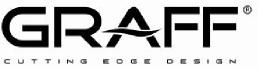 Es posible elegir entre 5 diversos cuerpos-estructura para lavabos de apoyo y de pared como confirmación de la extrema versatilidad de la colección.Aspectos técnicos (consumo, solidez, duración) Realizados en latón con un contenido de níquel y plomo virtualmente equivalente a cero, los grifos MOD+ tienen una garantía de 5 años y están desarrollados en conformidad con todas las actuales normativas sobre el agua potable y según los criterios más restrictivos para la salud y la protección del medioambiente.	                                                              Los grifos de lavabo MOD+ están disponibles también con cartucho "Eco", que reduce significativamente el consumo de agua.Aspectos ecológicos El sistema productivo GRAFF se basa en un concepto innovador de Lean Manufacturing Management, orientado a eliminar todo derroche de tiempo, energía y materiales, de manera que todo proceso cumpla con estándares elevados de eficiencia. También en los procesos de moldeado y en los tratamientos galvánicos y de acabado, GRAFF ha implementado un sistema de residuo cero, que recicla el 100% de latón y papel.Experimentaciones y personalidad: entre color y nuevos materiales La colección MOD+ representa la capacidad de la Empresa de evolucionar constantemente a través de la experimentación de nuevos materiales, formas y colores. Una vez más el color representa un elemento dominante de la colección GRAFF: tres nuevas tonalidades - negro (black storm), verde (forest green) y blanco (smoky white) - para combinaciones cromáticas sorprendentes.El configurador online en el sitio web de GRAFF (www.graff-designs.com), permite realizar un mix and match de todos los acabados, a fin de crear el estilo perfecto ¡para cualquier exigencia y gusto! Los acabados de cuerpo, manillas y clip pueden ser cambiados según las preferencias y las imágenes creadas pueden ser descargadas y guardadas.#Graff #mod+ #mixandmatch #g+designstudio #latónvaciado #configurador PRECIOS DE LOS GRIFOS EN LAS IMÁGENES ADJUNTAS3 orificios en Or’osa y Mármol negro (E-11535):  
1.569,00 euros +IVAGrifo empotrado para lavabo con cartucho progresivo en color Negro y Smoky white (E-11512):  1.095,00 euro +IVA                                                        GRAFF EUROPEVia Aretina 159, 50136 Florence - ITALYTel: +39 055 9332115,fax: +39 055 9332116info@graff-designs.com www.graff-designs.com GABINETE DE PRENSAtac comunic@zione milán|génovatel +39 02 48517618 | 0185 351616 press@taconline.it | www.taconline.it 